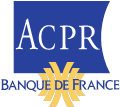 Réunion Webex. Les informations de connexion seront communiquées par retour à l’inscription.Formulaire à retourner à l’adresse 2718-SEC_SAGEMOA-UT@acpr.banque-france.frRéunion de place du secteur assurancele 22 mars 2023 de 15h à 16h30Réunion de place du secteur assurancele 22 mars 2023 de 15h à 16h30Réunion de place du secteur assurancele 22 mars 2023 de 15h à 16h30Réunion de place du secteur assurancele 22 mars 2023 de 15h à 16h30Réunion de place du secteur assurancele 22 mars 2023 de 15h à 16h30Nom PrénomTitreSociétéTéléphoneAdresse de messagerie